Nombre__________________	Fecha______________________¿Qué te gusta hacer?Use the activities that are in your VOCABULARY section to complete the ideas below. 
Me gusta = I like 	     Te gusta = You like 		& Le gusta = He likes  & She likes Two friends decide on what to do for the weekend. With a partner, create a conversation based on what you see in each scene below.PICTURE SEQUENCES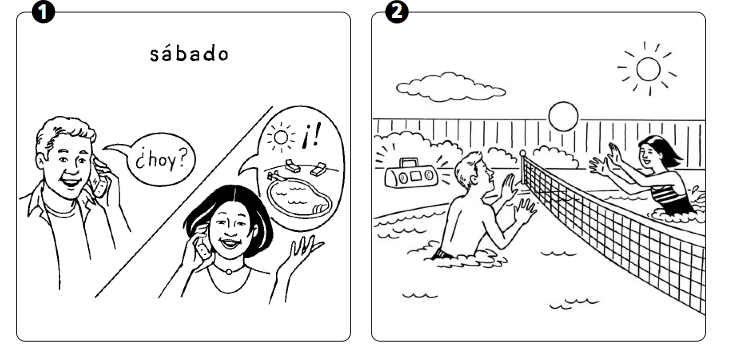 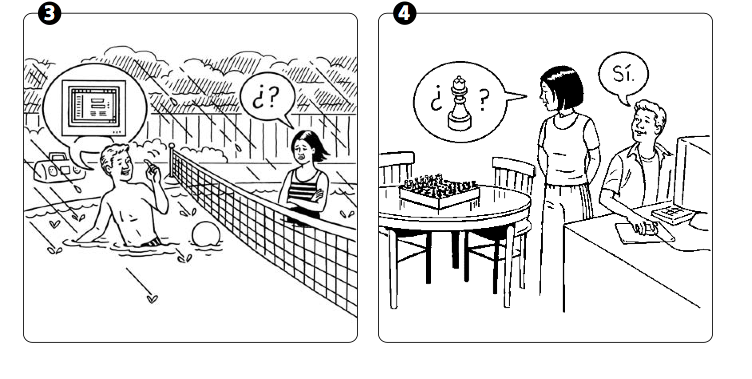 ________________________________________________________________________________________________________________________________________________________________________________________________________________________________________________________________________________________________________________________________________________________________________________________________________________________________________________________________________________________________________________________________________________________________________________________________________________________________________________________________________________________________________________________________________________________________________________________________Answer the following questions for yourself in complete sentences and then interview your partner.                                      YO (me gusta, me encanta)	    (Le encanta, le gusta, no le gusta)			¿Que te gusta hacer?Directions: Answer each of the following questions: ¿Qué te gusta hacer en el verano?¿Qué te gusta hace en el invierno?¿Qué te gusta hacer en la clase de matemáticas?¿Qué te encanta hacer en el parque?¿Qué no te gusta hacer en la casa?¿Qué  te gusta en la casa?¿Qué no te gusta hacer en la fiesta?¿Qué te encanta hacer en el restaurante?